Náhradní filtr FE 35-2Obsah dodávky: 2 kusySortiment: C
Typové číslo: 0093.1228Výrobce: MAICO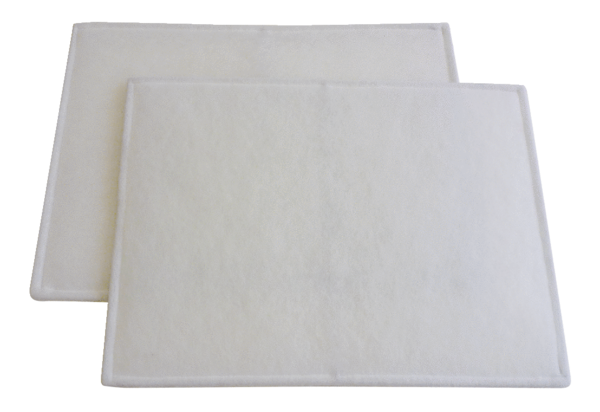 